У Ковельський інклюзивно-ресурсний центр потрібні фахівці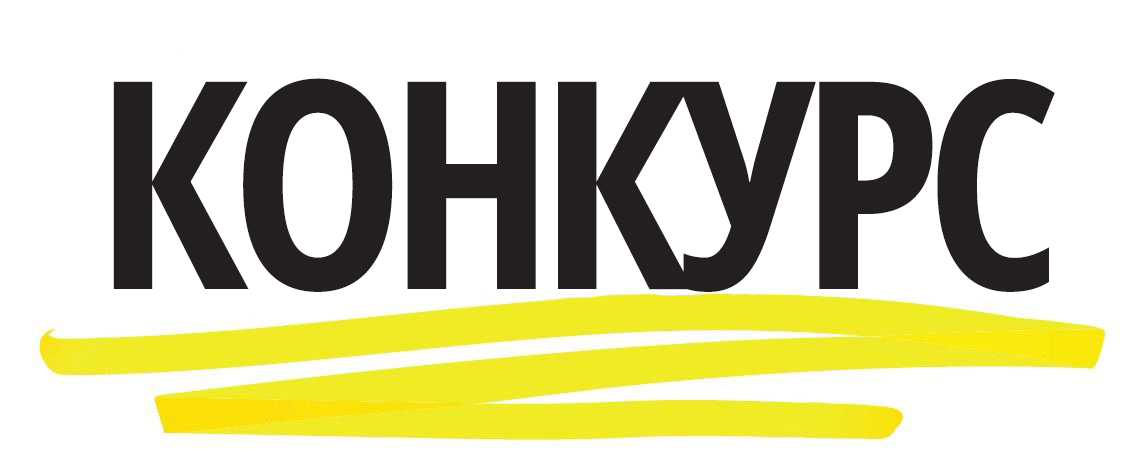 ОГОЛОШЕННЯпро проведення конкурсного відбору на посади педагогічних працівників комунальної установи «Ковельський інклюзивно – ресурсний центр»    Управління освіти виконавчого комітету Ковельської міської ради оголошує конкурсний відбір на посади педагогічних працівників
комунальної установи «Ковельський інклюзивно-ресурсний центр» (далі - «КІРЦ»), а саме: 
   вчитель-дефектолог (1 штатна одиниця);
  практичний психолог (1 штатна одиниця);
1. Умови призначення.
  Педагогічні працівники КУ «Ковельський ІРЦ» призначаються на посади за результатами конкурсного відбору.
2. Кваліфікаційні вимоги.
   На посади педагогічних працівників комунальної установи «Ковельський інклюзивно-ресурсний центр» призначаються педагогічні працівники,  які мають вищу освіту не нижче  ступеня магістра або освітньо-кваліфікаційного рівня спеціаліста за спеціальністю «Спеціальна освіта», «Корекційна освіта», «Дефектологія»,«Психологія», стаж роботи -три роки за фахом.
3. Перелік документів, які необхідно подати для участі в конкурсному відборі: 
- заява про участь у конкурсі з наданням згоди на обробку персональних даних відповідно до Закону України «Про захист персональних даних»;
- автобіографія, що містить прізвище, ім’я та по батькові, число, місяць, рік і місце народження, інформацію про громадянство, відомості про освіту, трудову діяльність, посаду (заняття), місце роботи, громадську роботу (у тому числі на виборних посадах);
- копія документа, що посвідчує особу, копії документів, що підтверджують відповідність кваліфікаційним вимогам;
- мотиваційний лист довільної форми.
  Зазначені документи подають (особисто або поштою) в Ковельський інклюзивно-ресурсний центр ( вул. Театральна 21, м. Ковель, 45000  , тел. (03352)59766  E-mail: irc.kovel@gmail.com)4. Дата, місце та етапи проведення конкурсного відбору.
   Конкурсний відбір проходить у наступні етапи:
– прийняття документів для участі у конкурсному відборі за адресою:  ( вул. Театральна 21, м. Ковель)  з 03.02.2020р. по 26.02.2020 р. (включно);
– 27.02.2020р. – І засідання конкурсної комісії за адресою: Ковельський інклюзивно-ресурсний центр, м. Ковель, вул. Театральна 21;– 29.02.2020р. – ІІ засідання конкурсної комісії – проведення іспиту та співбесіди з кандидатами на посади педагогічних працівників комунальної установи «Ковельський інклюзивно-ресурсний центр» та визначення переможця конкурсу шляхом голосування за адресою: вул. Театральна 21.5. Додаткову інформацію стосовно конкурсного відбору можна отримати у  директора комунальної установи «Ковельський інклюзивно-ресурсний центр»  Пекарчук Галини Лонгинівни (вул. Театральна 21, м. Ковель,
за тел. (03352)59766 , e-mail:  irc.kovel@gmail.com_ ).